МИНИСТЕРСТВОЭКОНОМИЧЕСКОГО РАЗВИТИЯ ПРИДНЕСТРОВСКОЙ МОЛДАВСКОЙ РЕСПУБЛИКИПРЕДПИСАНИЕ№ 01-29/1019 апреля 2024 года							                    г. Тирасполь(Копия подготовлена для размещения в информационной системе в сфере закупок)1. Наименование юридического лица, комиссии по осуществлению закупок, ее членов, аукционистов, которым выносится настоящее Предписание: 1.1. Комиссия по осуществлению закупок МУП «БОСРЭДСОБ КоммуналДорСервис».Адрес: г. Бендеры, пер. Кицканский, д.26.Телефон: 0 (552) 2-14-93.1.2. Государственное учреждение «Единый аукционный центр».Адрес: г. Тирасполь, ул. Свердлова, д.57.Телефон:0 (533) 5-13-852. Выдано: на основании решения Протокола Заседания Комиссии Министерства экономического развития Приднестровской Молдавской Республики по рассмотрению жалоб на действия (бездействие) заказчика, комиссии по осуществлению закупок, ее членов, аукциониста от 19 апреля 2024 года по результатам рассмотрения жалобы ОАО «Бендерский речной порт» от 11 апреля 2024 года исх. № 01-3/74.3. Краткое изложение выявленных нарушений:19 апреля 2024 года Комиссия Министерства экономического развития Приднестровской Молдавской Республики по рассмотрению жалоб на действия (бездействие) заказчика, комиссии по осуществлению закупок, ее членов, аукциониста, рассмотрев по существу жалобу ОАО «Бендерский речной порт» на действия комиссии по осуществлению закупок МУП «БОСРЭДСОБ КоммуналДорСервис» по лоту № 1 закупки № 4 (предмет закупки «Песок, ПГС, отсев дробления, щебень гравийный, гравий») признала жалобу в отношении решения комиссии в части не допуска ко второму этапу открытого аукциона заявки ОАО «Бендерский речной порт» обоснованной.4. На основании пункта 7 статьи 58 Закона Приднестровской Молдавской Республики «О закупках в Приднестровской Молдавской Республике», ПРЕДПИСЫВАЮ:1. Комиссии по осуществлению закупок МУП «БОСРЭДСОБ КоммуналДорСервис»:1) в течение 5 (пяти) рабочих дней с даты получения настоящего Предписания:а) отменить (аннулировать) результаты рассмотрения заявок на участие в открытом аукционе по лоту № 1 закупки № 4 (предмет закупки «Песок, ПГС, отсев дробления, щебень гравийный, гравий»), размещенной в информационной системе в сфере закупок по адресу: https://zakupki.gospmr.org/ index.php/zakupki?view=purchase&id=6674, в части не допуска ко второму этапу открытого аукциона по указанной закупке заявки ОАО «Бендерский речной порт»;б) уведомить участников закупки, подавшим заявки на участие в открытом аукционе по лоту № 1 закупки № 4 (предмет закупки «Песок, ПГС, отсев дробления, щебень гравийный, гравий»), ГУ «Единый аукционный центр» об отмене (аннулировании) решения комиссии, отраженного в протоколе рассмотрения заявок № 9 от 3 апреля 2024 года на участие в открытом аукционе по закупке песка, ПГС, отсева дробления, щебеня гравийного, гравия.в) повторно осуществить рассмотрение заявок на участие в открытом аукционе по лоту № 1 закупки № 4 (предмет закупки «Песок, ПГС, отсев дробления, щебень гравийный, гравий») с учетом решения комиссии отраженного в Протоколе Заседания Комиссии Министерства экономического развития Приднестровской Молдавской Республики по рассмотрению жалоб на действия (бездействие) заказчика, комиссии по осуществлению закупок, ее членов, аукциониста от 19 апреля 2024 года по результатам рассмотрения жалобы ОАО «Бендерский речной порт» от 11 апреля 2024 года исх. № 01-3/74. 2) в течение 1 (одного) рабочего дня с даты исполнения пункта 1 настоящего Предписания МУП «БОСРЭДСОБ КоммуналДорСервис» направить в Министерство экономического развития Приднестровской Молдавской Республики информацию об исполнении настоящего Предписания.2. ГУ «Единый аукционный центр»:1) отменить (аннулировать) определения поставщика по лоту № 1 закупки № 4 (предмет закупки «Песок, ПГС, отсев дробления, щебень гравийный, гравий»);2) уведомить участников закупки, об аннулировании определения поставщика по лоту № 1 закупки № 4 (предмет закупки «Песок, ПГС, отсев дробления, щебень гравийный, гравий»).3) в течение 1 (одного) рабочего дня с даты исполнения пункта 2 настоящего Предписания ГУ «Единый аукционный центр» направить в Министерство экономического развития Приднестровской Молдавской Республики информацию об исполнении настоящего Предписания.За неисполнение в установленный срок законного предписания органа (должностного лица), осуществляющего государственный контроль (надзор) об устранении нарушений действующего законодательства Приднестровской Молдавской Республики, пунктом 4 статьи 19.5 Кодекса Приднестровской Молдавской Республики об административных правонарушениях предусмотрена административная ответственность.МИНИСТЕРУЛ ДЕЗВОЛТЭРИЙ ЕКОНОМИЧЕАЛ РЕПУБЛИЧИЙМОЛДОВЕНЕШТЬ НИСТРЕНЕ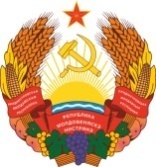 МIНIСТЕРCТВО ЕКОНОМIЧНОГО РОЗВИТКУПРИДНIСТРОВСЬКОIМОЛДАВСЬКОI РЕСПУБЛIКИ